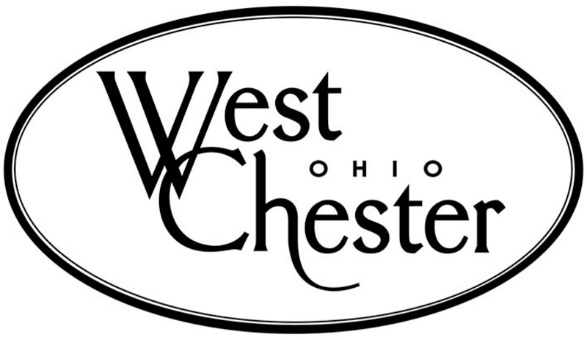 Career Firefighter/ParamedicWest Chester Township has an excellent opportunity for a career in fire suppression, prevention and emergency medical service. At the time of appointment candidates must be 21 years old & a high school graduate or equivalent.  Candidates must be certified by the State of Ohio as a Paramedic and a minimum of Ohio Firefighter Level II at date of job offer to be considered for appointment.  Desired qualifications include Hazardous Materials Technician and State of Ohio Fire Safety Inspector certifications or have ability to obtain within one year of hire. Must be physically able to perform all firefighter/paramedic duties.  Must have and maintain a valid driver’s license.Starting salary $55,995.97.  Excellent benefit package.Send completed application to West Chester Township, Human Resource Department, 9113 Cincinnati Dayton Road, West Chester, OH 45069.  Applications may be obtained at West Chester Township 9113 Cincinnati Dayton Road or at www.westchesteroh.org. Deadline for submitting applications is March 30, 2018 at 4:00 p.m. Position open until filled. West Chester Township is an equal opportunity employer.Qualified applicants will receive notification of the date and time of the Written Test administration.